Les régularités répétées autour de nousArt mural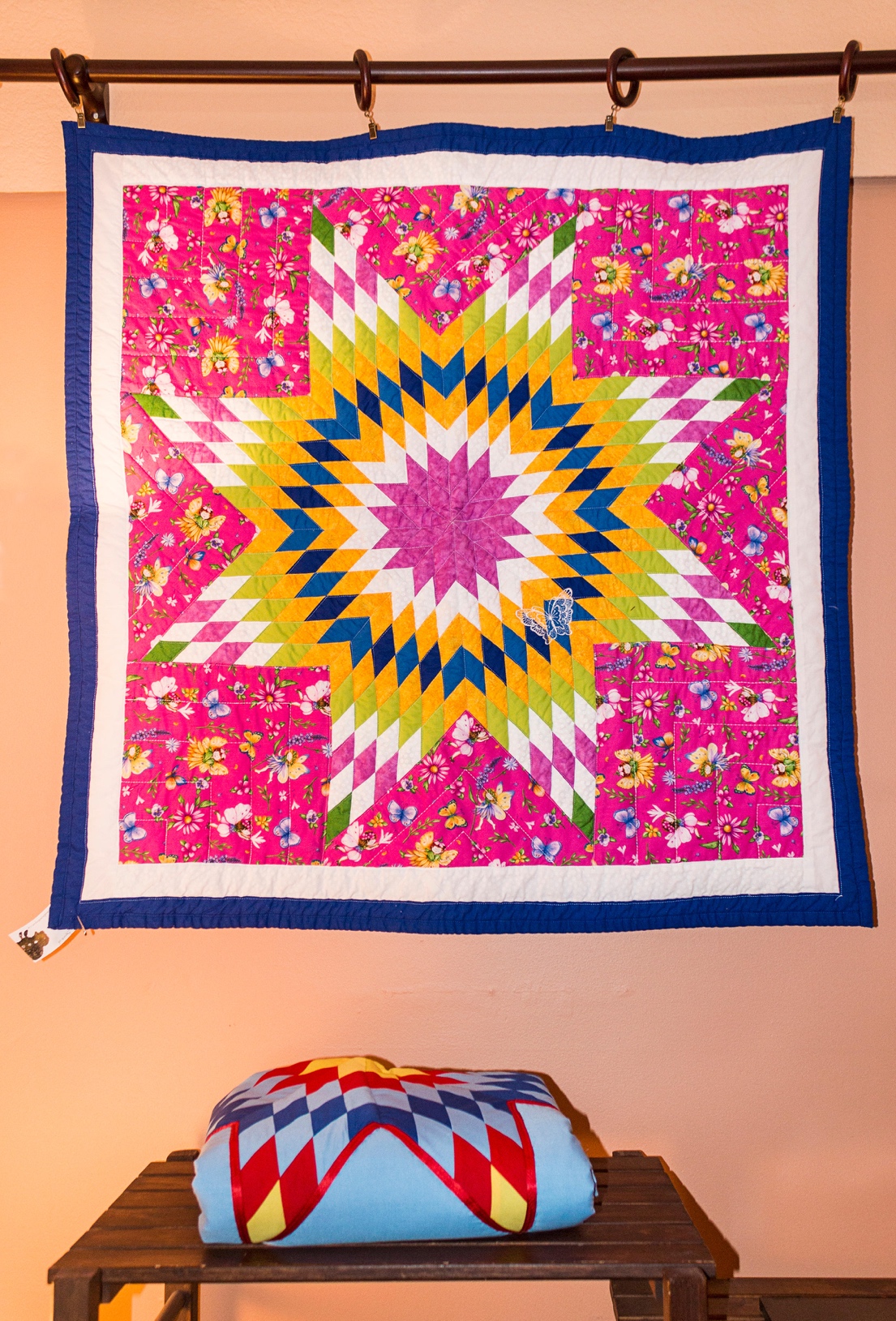 Passage pour piétons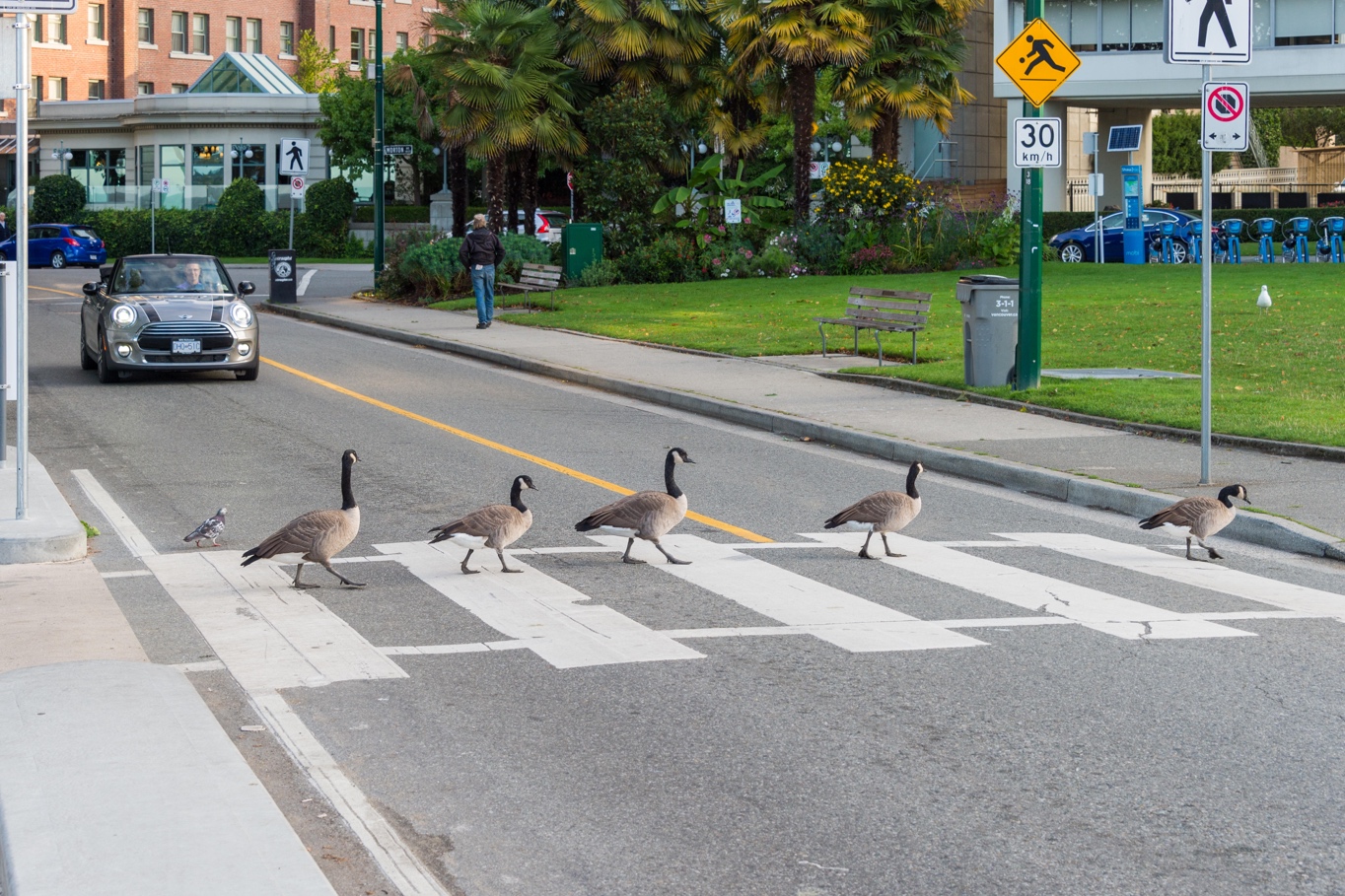 Pavés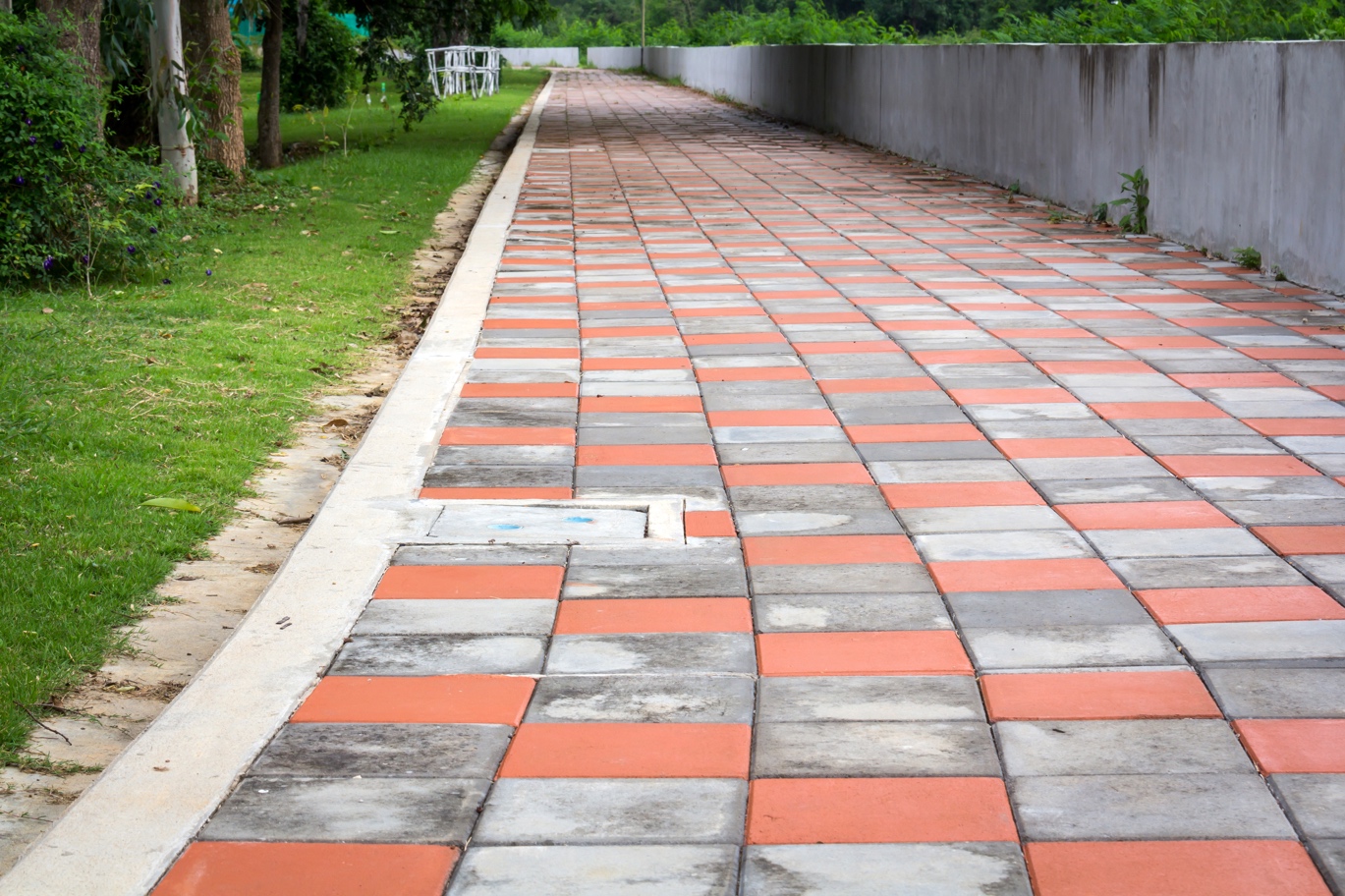 Allée de jardin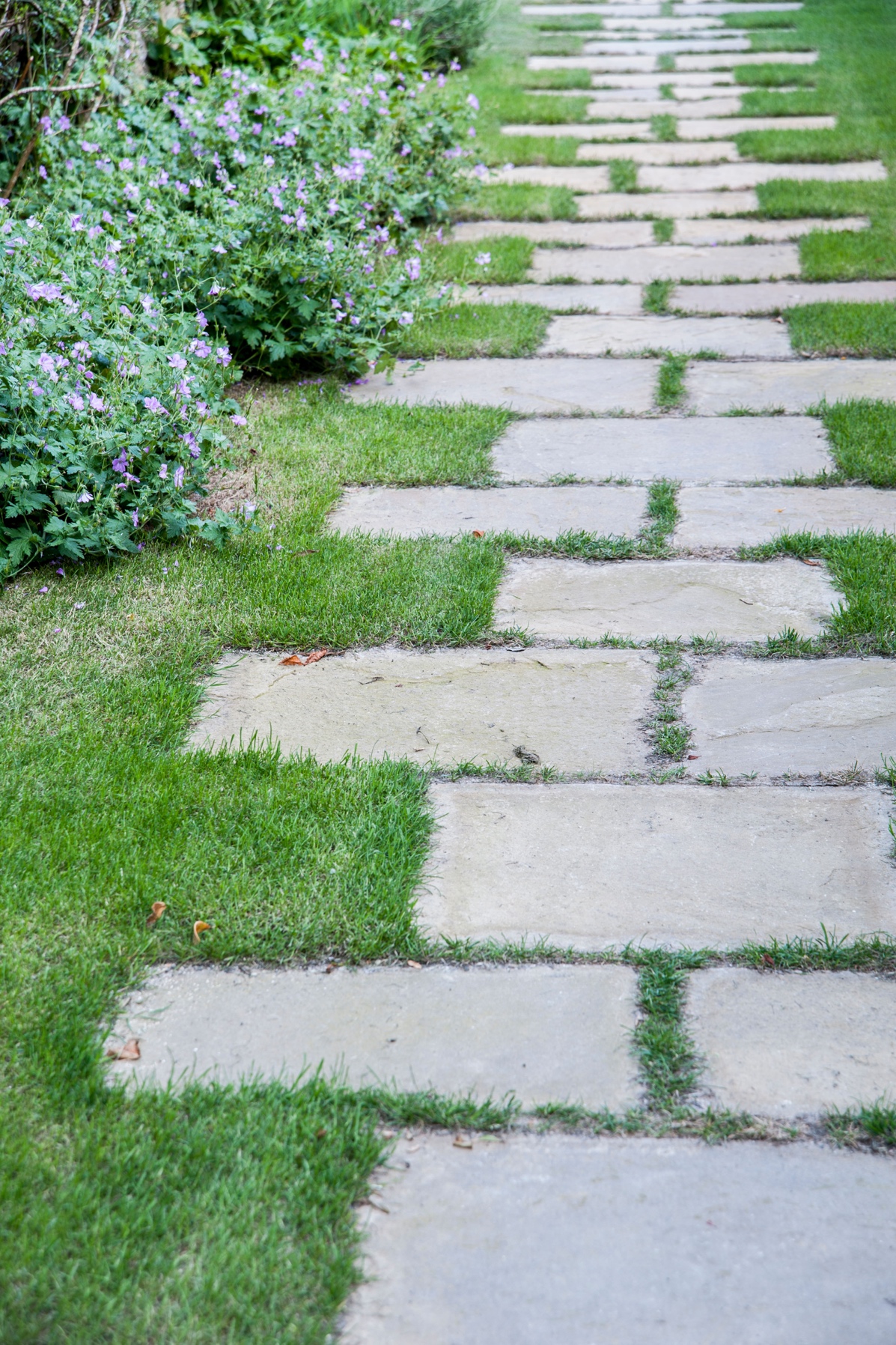 